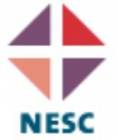 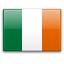 IrlandeDate d'entrée: July 6, 2001Membre de l'AICESISMembre de l'ILOConseil National Économique et Social (NESC)Président : Monsieur Martin FRASER 
Directeur : Dr Rory O’DONNELLThe National Economic and Social Council (NESC) was established in 1973 and advises the Taoiseach (Prime Minister) on strategic issues for Ireland’s economic and social development. The members of the Council are appointed by the Taoiseach, for a three year term.  These members are representatives of business and employers’ organisations, trade unions, agricultural and farming organisations, community and voluntary organisations, and environmental organisations; as well as heads of Government departments and independent experts. The make-up of the NESC Council means that it plays an important and unique role in bringing different perspectives from civil society together with Government.  This helps the NESC to analyse the challenges facing Irish society and to develop a shared understanding among its members of how to tackle these challenges.EstablishmentDate of creation 2 November 1973Year operational 1973Nature of the texts that create the ESC (Constitution, law, decree, etc.) StatutoryCompositionNumber of members of the ESC 32 membersMembership structureAgricultural and farming Organizations: 4Irish Congress of Trade Unions: 4Business and employers Organizations: 4Voluntary and Community Organisations: 4Environmental Pillar - 4Government: 12There are 7 full time analysts.Duration of the term 3 yearsProcess of designating the members (election, nomination, by whom, etc.) appointed by the governmentMission and attributionsAnalyse and report to the Taoiseach on strategic issues relating to the efficient development of the economy, the achievement of social justice, and the development of a strategic framework for the conduct of relations and the negotiation of agreements between the Government and the social partners.Administrative organization of the ESCThe President is appointed by the Government in consultation with the interests represented on the Council. The duration of the mandate is 3 years renewable.Functioning of the ESCThe Government convenes the Institution. It has a legal right to issue own-initiative opinion.The Institution gives its opinions to the Government and Parliament. There are official publications.The budget is drawn up by the Department of Finance of Ireland.The Councillors receive compensation only.Achievements of the ESCMain publications/studiesEconomic Report preparationSocial Report preparationSustainable Development Report preparationClimate Change Report preparationBest practicesAffiliations AICESISNote on Social Dialogue (January 2014) (412.55 Kb) TéléchargerContacts(353-1) 814-63-00 / (353-1) 814-63-32(353-1) 814-63-01 or 58info@nesc.ie / paula.hennelly@nesc.iewww.nesc.ie16, Parnell Square – DUBLIN 1 (IRELAND)